Curriculum Vitae (CV)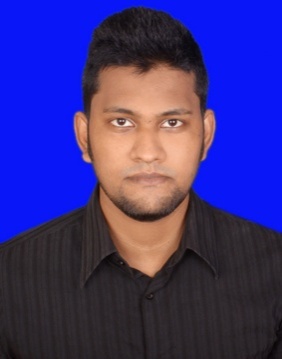 Of George Ussash BiswasCONTACT/PRESENT ADDRESS319, Gohata Road, Gopalgonj, 8100.Email: georgeonline2016@gmail.comCell Phone No: +8801688023866OBJECTIVEThe honest and extreme desire is to achieve the organizational goal implying the time, talent, and office related resources with the delicate lead approach safeguarding the tangible and intangible assets upholding the office principles and ethics with most confidentiality.EMPLOYMENT HISTORYProfile SummarySolid understanding of accounting and controllingKnowledge of various office task; record keepingCapable of maintaining good relation within or outside entitiesInternal control in monitoring and safeguarding assets through inventoriesSOFTWARE KNOWNSUN Accounting SystemTally SoftwareACADEMIC QUALIFICATION2019			BBA			Accounting		BASC2014			HSC			Commerce		Dhaka Board2012                         	 SSC                             Commerce                  Dhaka BoardTRAINING and SEMINAR ATTAINMENT2019			BAUM			Sun Plus Accounting software seminar2018			BAUM			Stewardship Seminar2017			BCSS				Child Right Seminars2016			BBA Department		Seminars on Business Administration (SWOT)2015			Kaliakoir Hospital		Hepatitis B Virus			COMPANY INSPECTION2019-2018		Dhaka International Trade Fair	Dhaka Tejgoan2018                            Walton                                                Chandra, Gazipur2017                            National Bank                                     Kaliakoir, GazipurLANGUAGE EXPERTISEDecent expertise both verbal and non-verbal EnglishDecent expertise both verbal and non-verbal BanglaINTERNSHIP2019Bangladesh Adventist Union Mission (BAUM)	Mirpur 01, DhakaCOMPUTER ABILITIESWindows 7,8.1,10 Operating SystemMS ExcelPower Point Presentation TechnologyYahoo EmailGoogle SearchFacebook NetworkingSkype CommunicationMS word
STUDENT LEADER ACHIEVEMENT2019			Graduating class President		BASC& BANI2019			General Monitor of College (GM)	BASC2019			President				BBA Club, BASC2018			Secretary			BBA Club, BASC2017			Photography & Media Director	BBA Club, BASC		PERSONAL INFORMATIONFather’s Name		: Leo Clement UzzwalBiawasMother’s Name	: PurobiBiswasPermanent Address	: 319, Gohata Road Gopalgonj, 8100Date of Birth		: Decenber06, 1993Nationality		: BangladeshiReligion		: ChristianitySex			: MaleMarital Status		: SingleREFERENCEMr. D. Halder, Former Instructor and BBA Department Chairperson; BASCE-mail: delip.halder@gmail.comCell Phone:#+8801706171858.Dr. RongtenP. Bala, Vice President for Academic Affairs (VPAA); BASCE-mail: rpbala@yahoo.comCell Phone# +8801732770923Mr. Mark D Baroi, Asst. Treasurer of BAUM	E-mail: markbaroi@adventist.org.bd	Phone: 01715052405SLDesignationOrganizationStart DateEnd Date01Translator (Part Time)Adventist Mission01st Jan 201631st Dec 201802Translator (Full Time)BASC01stJan 201931st Dec 202003TranalatorFreelancer01stJan 20212022